IIron Ore (Marillana Creek) Agreement Act 1991Portfolio:Minister for State and Industry Development, Jobs and TradeAgency:Department of Jobs, Tourism, Science and InnovationIron Ore (Marillana Creek) Agreement Act 19911991/00227 May 199127 May 1991 (see s. 2)Acts Amendment (Mount Goldsworthy, McCamey’s Monster and Marillana Creek Iron Ore Agreements) Act 1994 Pt. 41994/0298 Jul 19948 Jul 1994 (see s. 2)Acts Amendment (Iron Ore Agreements) Act 2000 Pt. 32000/0577 Dec 20007 Dec 2000 (see s. 2)Reprinted as at 5 Apr 2002 Reprinted as at 5 Apr 2002 Reprinted as at 5 Apr 2002 Reprinted as at 5 Apr 2002 Statutes (Repeals and Miscellaneous Amendments) Act 2009 s. 802009/00821 May 200922 May 2009 (see s. 2(b))Standardisation of Formatting Act 2010 s. 42010/01928 Jun 201011 Sep 2010 (see s. 2(b) and Gazette 10 Sep 2010 p. 4341)Iron Ore Agreements Legislation Amendment Act 2010 Pt. 42010/03426 Aug 20101 Jul 2010 (see s. 2(b)(ii))Iron Ore Agreements Legislation Amendment Act (No. 2) 2010 Pt. 112010/06110 Dec 2010s. 45: 1 Jul 2010 (see s. 2(b));Pt. 11 other than s. 45: 11 Dec 2010 (see s. 2(c))Iron Ore Agreements Legislation (Amendment, Termination and Repeals) Act 2011 Pt. 62011/06214 Dec 201115 Dec 2011 (see s. 2(b))Reprint 2 as at 3 Jan 2014 Reprint 2 as at 3 Jan 2014 Reprint 2 as at 3 Jan 2014 Reprint 2 as at 3 Jan 2014 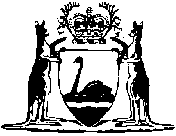 